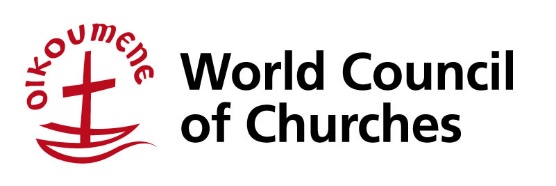 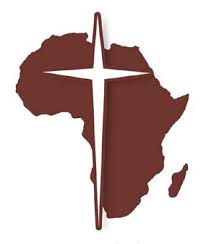 Concours d’essai pour les jeunesPublication de la région Afrique sur le Pèlerinage de justice et de paixL’Afrique pour laquelle nous prions dans un Pèlerinage de justice et de paixLe Conseil œcuménique des Églises (COE) et la Conférence des Églises de toute l’Afrique (CETA) invitent chaleureusement les jeunes Africaines et Africains vivant sur le continent ou dans la diaspora (limite d’âge: 35 ans) à participer à un concours d’essai dans le cadre de la publication de la région Afrique sur le Pèlerinage de justice et de paix, dont le titre provisoire est L’Afrique pour laquelle nous prions dans un Pèlerinage de justice et de paix.ContexteL’Assemblée du Conseil œcuménique des Églises organisée à Busan en 2013 a appelé les Églises partout dans le monde à marcher d’un même pas, à considérer leur vie en commun et leur cheminement de foi dans le cadre du Pèlerinage de justice et de paix et à s’unir avec d’autres pour célébrer la vie et prendre des mesures concrètes visant à transformer les injustices et la violence. Le thème de l’Assemblée du jubilé qui a marqué le 50e anniversaire de la CETA à Kampala (Ouganda) en juin 2013 était lié au Pèlerinage de justice et de paix. Commentant le thème de la 10e Assemblée de la CETA, le pasteur Olav Fykse Tveit, secrétaire général du COE, avait déclaré:Les thèmes de la CETA et du COE évoquent un cheminement en commun, un pèlerinage qui ne s’effectue pas seul, mais en groupe. Notre pèlerinage commun est déterminé davantage par ce que nous apportons et ce que nous recherchons que par sa destination. La justice et la paix sont les conditions du vivre-ensemble dans la dignité. L’unité nécessite la justice et la paix, mais l’œuvre de justice et de paix nécessite également que les Églises soient unies. Le mouvement œcuménique nous a appris qu’aucune Église n’est l’Église à elle seule. Nous appartenons à une communauté, le corps du Christ, où personne ne peut dire à l’autre «Je n’ai pas besoin de toi». C’est pourquoi nous prions le Dieu de la vie de ne pas simplement «me conduire», mais de «nous conduire».Vous le dites même dans votre thème: «Conduis l’Afrique». L’unité de l’Église ne concerne pas seulement l’Église, elle concerne l’unité de l’Église dans la vie tout entière. Être un en Christ ne veut pas dire être un face aux autres, mais un pour l’autre, au service de la justice et de la paix pour tous, afin que le monde croie.Dans son discours durant la 11e Assemblée de la CETA à Kigali (Rwanda) en juillet 2018, le secrétaire général du COE a continué d’appeler les Églises d’Afrique à entreprendre un Pèlerinage de justice et de paix. Il a observé:La volonté se renforce d’avancer d’un même pas, en pèlerins, de cheminer ensemble, de servir et de prier pour la justice et la paix en tant que signes du règne de Dieu à venir. Le COE s’est lancé dans un Pèlerinage de justice et de paix qui doit approfondir notre unité sur le chemin des disciples du Christ et renforcer notre coopération en matière de service et de défense des causes de la justice, de la paix et des droits de la personne. La vision du Pèlerinage de justice et de paix s’adresse aux Églises qui cheminent ensemble. Elle s’adresse à nous en tant que conseils nationaux et régionaux d’Églises aux côtés du COE. Elle a des incidences sur nos relations avec l’Alliance ACT, les instances missionnaires et d’autres partenaires à différents niveaux et dans des réalités contextuelles différentes. Sommes-nous le signe prophétique et les prémices de l’humanité une et de l’unité de toute la création que nous sommes censés être?Votre assemblée offre une nouvelle occasion unique d’affirmer notre témoignage commun et nos activités communes de plaidoyer sur le continent africain. Se soucier de la dignité des êtres humains créés à l’image de Dieu suppose que nous défendions les causes de la justice et de la paix pour toute la population africaine, non seulement à l’échelle nationale et régionale, mais aussi dans le monde entier, par l’intermédiaire et avec la coopération de toutes les Églises membres du COE.Dans son discours à la 11e Assemblée de la CETA, le pasteur Fidon Mwombeki, secrétaire général de la CETA, a souligné:La CETA est un instrument des Églises en Afrique. C’est une organisation œcuménique solide, dotée d’une présence et d’un rayonnement s’étendant sur tout le continent. C’est une organisation qui se développe et se transforme pour s’adapter aux besoins nouveaux des Églises en Afrique. Je suis impatient de poursuivre les programmes féconds de la CETA, tels que la campagne pour la dignité africaine, les actions de défense des causes auprès de l’Union africaine, l’Agenda 2063, la formation théologique œcuménique en Afrique, la justice de genre, etc. Nous travaillerons sur les nouveaux thèmes que l’Assemblée générale de 2018 a cernés, en particulier les défis de la migration et de l’explosion démographique, sans oublier l’attention particulière à accorder aux jeunes. Nous veillerons également à la pertinence des thèmes, au développement de la théologie, à la croissance et à l’approfondissement de la CETA.Récolter les fruits du Pèlerinage de justice et de paixLe secrétaire général du COE a créé pour le Pèlerinage de justice et de paix un Groupe de référence et un Groupe d’étude théologique qui ont observé les points suivants pendant ce pèlerinage commun (2014-2019):Le thème de base du pèlerinage, avec ses trois dimensions (célébrer la vie ensemble, visiter les blessures, entreprendre des actions transformatrices), est un excellent moyen de communication.Les gens n’ont aucun mal à utiliser ces trois dimensions pour formuler leur expérience personnelle du point de vue de la foi et pour tisser des relations de solidarité avec d’autres personnes prêtes à les accompagner.Les visites d’équipes de pèlerinage font l’objet d’un approfondissement en tant que méthodologie propice à l’entraide et à la présence pastorale dans les situations volatiles où il est important de s’associer à d’autres par solidarité, de prier ensemble, d’écouter les témoignages personnels et d’exploiter tous les moyens de communication appropriés pour assurer leur diffusion.Dans tous les lieux visités – Israël et Palestine, Nigeria, Soudan du Sud, Burundi, République démocratique du Congo, Colombie, Pakistan, Myanmar, Inde et Thaïlande – se sont dégagées des inquiétudes communes qui sont ancrées dans la vie quotidienne d’un grand nombre d’êtres humains. Le Groupe d’étude théologique s’apprête, avec le Groupe de référence, à récolter ces expériences et témoignages en explorant les quatre thèmes suivants, qui présentent des liens étroits et ont pris de l’importance dans les activités de programme actuellement réalisées par le COE:Vérité et traumatismeTerre et déplacementJustice de genreJustice racialeDes réflexions sur ces quatre thèmes seront utiles pour récolter les fruits du Pèlerinage de justice et de paix.Le concours d’essaiLe COE et la CETA lancent un appel pour recevoir des essais portant sur l’un de ces quatre thèmes étroitement liés:Vérité et traumatisme (consolidation de la paix)Terre et déplacement (justice économique, justice écologique et migration)Justice de genreJustice racialeLes essais doivent tenir compte des traditions, des contextes et des perspectives de votre Église.Les essais seront étudiés par les membres africains du personnel du COE et de la CETA. Douze textes au maximum paraîtront dans la publication de la région Afrique sur le Pèlerinage de justice et de paix, qui fera partie intégrante des fruits régionaux du Pèlerinage présentés lors de la 11e Assemblée du COE, en septembre 2021 à Karlsruhe (Allemagne). En outre, les auteur-e-s de quatre textes choisis (un par thème) seront invité-e-s à participer aux conversations œcuméniques consacrées à ces quatre thèmes durant la 11e Assemblée du COE.Critères de sélectionLes essais seront rédigés en français, en anglais ou en portugais. Ils seront évalués au regard de leur contribution au débat sur le Pèlerinage de justice et de paix dans le contexte africain. Ils devront porter sur les thèmes du pèlerinage, avec ses trois dimensions: célébrer la vie ensemble, visiter les blessures et entreprendre des actions transformatrices. D’une longueur d’environ 5000 mots, notes et bibliographie comprises, les textes devront être inédits et ne pas avoir non plus été soumis à d’autres éditeurs. Les auteur-e-s enverront leur essai au format électronique. Le texte sera accompagné d’un résumé limité à 100 mots et d’une courte description de l’auteur-e (nom, titres, Église, poste actuel, renseignements biographiques, publications et coordonnées). Les auteur-e-s devront également joindre une preuve de leur âge, par exemple une photocopie de leur certificat de naissance ou de leur passeport. La date limite de participation est fixée au 15 octobre 2019.Consultez le site Web du COE (www.oikoumene.org) pour accéder aux documents de référence suivants:Invitation au Pèlerinage de justice et de paixMessage du secrétaire général du COE à l’occasion de l’Assemblée du jubilé de la CETA, le 8 juin 2013 à Kampala (Ouganda) (en anglais)Discours du secrétaire général du COE sur le seul mouvement œcuménique à l’occasion de la 11e Assemblée générale de la CETA à Kigali (Rwanda) en 2018 (en anglais)Discours inaugural du secrétaire général de la CETA à l’occasion de la 11e Assemblée générale de la CETA à Kigali (Rwanda) en 2018 (en anglais) (http://www.aacc-ceta.org/en/news/25-rev-dr-fidon-mwombeki-acceptance-speech-after-induction)
Veuillez également consulter:Agenda 2063: L’Afrique que nous voulonshttps://www.un.org/fr/africa/osaa/pdf/au/agenda2063f.pdfVous pouvez adresser votre essai à:Mme Isabel Apawo PhiriConcours d’essai de la région Afrique sur le Pèlerinage de justice et de paixConseil œcuménique des Églises150 Route de FerneyC.P. 21001211 Genève 2, Suisseisabel.phiri@wcc-coe.orgSite Web: www.oikoumene.orgetCollins Kudakwashe ShavaConcours d’essai de la région Afrique sur le Pèlerinage de justice et de paixConférence des Églises de toute l’Afrique (CETA)P.O. Box 14205 – 00800Nairobi, KenyaCourriel: cshava@aacc-ceta.orgSite Web: www.aacc-ceta.orgCalendrier:Envoi des invitations: juillet 2019Date limite de notification des intentions de participation: 30 août 2019Date limite d’envoi des essais: 30 septembre 2019Annonce des lauréat-e-s (12 essais sélectionnés et 4 participations à l’Assemblée du COE): 30 octobre 2019Date limite d’envoi du manuscrit aux éditeurs: 30 novembre 2019Publication de l’ouvrage: mars 2020